Minutes to the Parish Council Meeting held on Monday, 21st June at 7.30pm at North Luffenham Community Centre
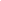 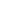 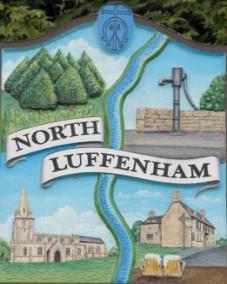 Present:	Cllrs Smith, Barsby, Canham, Burrows, Cade, Anker and Sewell,		County Cllrs Bool and Waller and 1 member of the public.79/21	Apologies Cllr Marsh80/21	Declarations of Interest: None declared81/21	Public Forum: One issue was raised.A resident of Edith Weston Road noted that there were still a number of HGV’s, particularly from a local firm, using the Edith Weston Rd. and at times the speed was excessive.It was confirmed that the firm in question had a base on the St George’s Barracks and had been operating from this base for a number of years. It was not one of the firms required to vacate the site as a result of the planning hearing.The firm had also been contacted about the issue of speeding. 82/21	The minutes of the following meetings were approved and signed Parish Council meeting of 17th May 2021, and the Parish Council Extraordinary meeting of 14th June 2021.Cllr Smith advised that it had been suggested at the EGM there needed to be amendments to the PC’s Standing Orders and GDPR regulations. Cllrs Smith and Canham will meet to discuss the changes required and bring them to a PC meeting for discussion.83/21	Chairman’s ReportCllr Smith gave a report on the strategy meeting and that there would be follow up to enact some of the suggestions at that meeting. 84/21	Correspondence - Clerk Email from resident concerning the appearance of the road sign at the Edith Weston/Pinfold junction. It was confirmed that this had been cleared up.85/21	Finance Report – ClerkCllr Burrows confirmed the Bank Reconciliation The Finance Report was approved.The following contractual payments were approved:£40.00 LRALC Chairman Training£79.97 Harrison and Dunn Bins for CC86/21	Planning - Cllr BurrowsDecision Notice 2021/0438/CAT ApprovedPROPOSAL: Remove Silver Birch tree (T1) to just above ground level. Reduce height of Yew tree (T2) 2m and reduce lateral branches by 1.5m to balance shape. Reduce height of Maple tree (T3) 2.5m.LOCATION: The Dovecote 4A Church Street North Luffenham LE15 8JR  :		Decision Notice 2021 2021/0494/CAT ApprovedPROPOSAL: (T1) 1 no. Beech - Fell due to poor basal union, low amenity and short safe useful life expectancy.LOCATION: Stonecroft 7 Digby Drive North Luffenham Rutland LE15 8JSREFERENCE: 2021/0233/DISAPPLICANT: Kaybee Developments LtdPROPOSAL: Discharge of conditions 2 (hard and soft landscaping), 4 (tree protection) and 9(external facing and roof materials) of planning application 2020/1213/FUL - Variation of condition 2(approved plans) of planning application 2017/0008/FUL - Erection of 3 ew dwellings.LOCATION: Land Adj Pasture House 10 Glebe Road North Luffenham RutlandPart 2 – Particulars of decisionThe details submitted to discharge conditions:2. (Revised Plan PL01A - hard and soft landscaping),4. (tree protection) and9. (external facing and roof materials) are acceptable and are hereby approved.This decision only gives approval to the specific details set out above. It does not provide confirmation that the condition(s) has been finally complied with.Decision Notice 2021/0476/FULProposal: Erection of a first floor extension on top of the existing triple bay garage as ancillary accommodation to the main dwelling.Ketton Fields, Ketton Rd., North Luffenham. PE9 3UT.Approved.Cllr Burrows confirmed that all applications had been reviewed with no responses considered necessary87/21  To receive and consider the report from the PC Community Centre     Management Sub Group.Cllr Smith confirmed that the Terms of Reference and Management Roles and Responsibility had been sent to RCC Legal but because of the workload of that department had been outsourced to a firm of solicitors. Cllr Waller advised she would  discuss with RCC as there had already been a delay in a decision.Cllr Cade reported that the Community Centre Committee had met but as an agenda had not been posted decisions could not be ratified. However there has been a useful discussion and a report will be made to the PC, following correct procedure, for approval on any proposals.Cllr Smith reported that unfortunately the ONT box, necessary for LFFN, had been sited in the wrong place. Cllrs Smith and Burrows had met with Openreach and the problem would be resolved with an agreed place for the siting of the ONT box in the Community Centre.Cllr Smith advised the Financial Regulations need to be amended in order that a budget for the Community Centre be set for the financial year. (It was suggested by Cllr Smith, in view of additional costs, a budget of £4000.00 for the current year). However for transparency purposes this needs to be proposed at a formal meeting of the Community Centre Committee and ratified by the PC.Cllr Anker asked if the Community Centre was self-financing. Cllr Smith advised that it was hoped with letting it out for meetings etc that it would be self financing.88/21 Cllr Smith confirmed a further grant of £3850 had been approved for the Neighbourhood Plan Steering Group.Further work had been done on the policies and were nearing completion. However further advice from the professional advisors was needed on master planning and design codes before the policies could be finalised.When complete the policies would be circulated to the parish for comments and amended as necessary. Cllr Burrows asked Cllrs Bool and Waller about the progress of the emerging Local Plan. They advised that there would probably be a special meeting at RCC towards the end of July when the options should be known.89/21 To receive and consider the purchase of benches to be situated on the circular walking route from North Luffenham via Glebe Road, The Settings and Moor Lane.Cllr Smith advised that that had been a good response to the appeal for donations to the ‘Bench Project’.The licence to site the benches had been granted. The specified benches would cost £482.37 exl vat each. There were two people who would possibly sponsor a bench and possibly four.It was proposed and approved that when the donations had been collected the benches would be purchased.90/21 Proposal to change date of September PC meeting from the 20th September to 13th September.Approval was given.91/21 Proposal by Chair to close the meeting to discuss 92/21.Approval was given.92/21 Discussion re NLPC nomination to NLVTThere were two applicants for the nomination. Both were proposed and voted on. The secretary of the Village Trust will be notified of the successful candidate. 93/21	Date of next meeting: Parish Council meeting, Monday, 19th July 2021 at 7.30pm, North Luffenham Community Centre.The meeting closed atBarry Read  Parish Clerk  15 June 2021